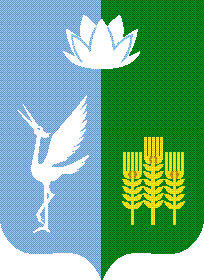 ИЗБИРАТЕЛЬНАЯ КОМИССИЯЧКАЛОВСКОГО СЕЛЬСКОГО ПОСЕЛЕНИЯ
СПАССКОГО МУНИЦИПАЛЬНОГО РАЙОНАРЕШЕНИЕс. Чкаловское
Рассмотрев заявление зарегистрированного кандидата на должность главы Чкаловского сельского поселения Спасского муниципального района  Чвертко Ивана Александровича о снятии своей кандидатуры, руководствуясь статьей 50 Избирательного кодекса Приморского края, избирательная  комиссия Чкаловского сельского поселения Спасского муниципального района,РЕШИЛА:	1. Аннулировать регистрацию кандидата на должность главы Чкаловского сельского поселения Спасского муниципального района  Чвертко Ивана Александровича.  2. Опубликовать настоящее решение в газете «Родные просторы».  3. Копию настоящего решения направить Чвертко Ивану Александровичу.4. Разместить настоящее решение на официальных сайтах Избирательной комиссии Приморского края и администрации  Чкаловского сельского поселения Спасского муниципального района в информационно-телекоммуникационной сети Интернет в разделе «Муниципальная избирательная комиссия». 5. Направить копию настоящего решения Чвертко И.А.Председатель комиссии 						М.А. МакаренкоСекретарь комиссии							О.В. Нефедьева01.09.2020___час.___мин.№ 17/63Об аннулировании регистрации кандидата на должность главы Чкаловского сельского поселения  Спасского муниципального района  Чвертко Ивана Александровича